Совет сельского поселения «Уег»                                  «Уег» сикт овмöдчöминса Совет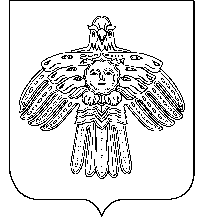 Р Е Ш Е Н И Е  П О М Ш У Ö Мот  23 марта 2020 года     № 4-28/80                                                             Об  отмене  решения  Совета сельскогопоселения  «Уег»  от  24  декабря  2019 года № 4-27/75 «О внесении измененийи дополнений в Устав муниципальногообразования сельского поселения «Уег»     В связи с несоответствием Устава муниципального образования сельского поселения «Уег»  действующему законодательству                         Совет сельского поселения «Уег» решил:     1. Отменить решение Совета сельского поселения «Уег» от 24 декабря 2019 года № 4-27/75 «О внесении изменений и  дополнений в Устав муниципального образования сельского поселения «Уег».         2.   Настоящее решение вступает в силу со дня принятия.Глава сельского поселения «Уег»                                               М.П.Чупрова